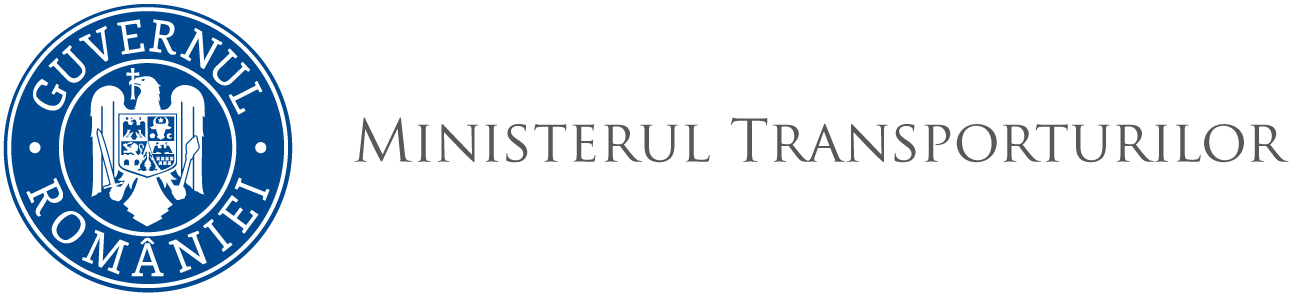 O R D I N  nr. …….. din ……………pentru modificarea Anexei nr. 1 la Ordinul ministrului transporturilor nr. 1267/2008 pentru aprobarea regulilor de desfășurare a operațiunilor de scafandrerie în porturi și în apele naționale navigabile ale RomânieiMinistrul transporturilor,Având în vedere:Referatul Direcției Transport Naval nr. 29079/1311 din 24.07.2019 privind Ordinul ministrului transporturilor privind modificarea şi completarea Anexei nr. 1 la Ordinul ministrului transporturilor nr. 1267/2008 pentru aprobarea regulilor de desfășurare a operațiunilor de scafandrerie în porturi și în apele naționale navigabile ale României,Luând în considerare prevederile:Hotărârii Guvernului nr. 350/1993 privind pregătirea, antrenarea, perfecționarea pregătirii și brevetarea scafandrilor, cu completările ulterioare,În temeiul prevederilor Art. 1227 din Ordonanța Guvernului nr. 42/1997 privind transportul maritim și pe căile navigabile interioare, republicată, cu modificările și completările ulterioare,Art. 5 alin. (4) din Hotărârea Guvernului nr. 21/2015 privind organizarea și funcționarea Ministerului Transporturilor, cu modificările și completările ulterioare,Emite următorulORDIN:Art. I. – Anexa nr. 1 la Ordinul ministrului transporturilor nr. 1267/2008 pentru aprobarea regulilor de desfășurare a operațiunilor de scafandrerie în porturi și în apele naționale navigabile ale României, publicat în Monitorul Oficial al României, Partea I, nr. 749 din 6 noiembrie 2008, se modifică şi va avea următorul cuprins:Articolul 3 se abrogă.Articolul 6 se modifică şi va avea următorul cuprins:„6. Pentru obţinerea permisului de lucru operatorul economic va prezenta următoarele:persoana desemnată responsabilă cu coordonarea activităţii de scafandrerie;lista cuprinzând scafandrii şi personalul tehnic de asigurare a scufundărilor şi lucrărilor în imersiune brevetaţi şi autorizaţi conform Hotărârii Guvernului nr. 350/1993 privind pregătirea, antrenarea, perfecţionarea pregătirii şi brevetarea scafandrilor, cu completările ulterioare.planul zonei de lucru şi programul de lucru aprobate de administratorul zonei unde urmează să se desfăşoare activitatea;condiţiile specifice în care se desfăşoară activitatea;mijloacele şi echipamentele folosite;modul şi mijloacele de semnalizare a zonei unde se acţionează cu scafandri;mijloacele de comunicaţie folosite pentru legătura permanentă cu căpitănia portului, precum şi cu navele din zonă.”Art. II. – Prezentul ordin se publică în Monitorul Oficial al României, Partea I. MINISTRUL TRANSPORTURILORAlexandru-Răzvan CUCPROPUNEM SEMNAREASECRETAR DE STATMarius HUMELNICUSECRETAR GENERALPetre NEACȘASECRETAR GENERALPetre NEACȘASECRETAR GENERALPetre NEACȘASECRETAR GENERALPetre NEACȘASECRETAR GENERALPetre NEACȘANUME PRENUMEFUNCȚIA PUBLICĂSEMNĂTURADATANR. ÎNREGISTRAREDirecția AvizareDirecția AvizareDirecția AvizareDirecția AvizareDirecția AvizareDaniela DEUȘANDirector Direcția Transport NavalDirecția Transport NavalDirecția Transport NavalDirecția Transport NavalDirecția Transport NavalGabriela MURGEANUDirector